Ростовская область, Азовский район, село Александровка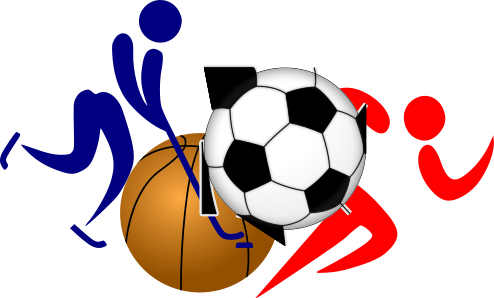 Муниципальное бюджетное общеобразовательное учреждение Александровская средняя общеобразовательная школа Азовского района                                                                                                                                                                              «Утверждаю»                                                                                                                                                      Директор МБОУ Александровской СОШДегтярева С.В.                                                                                                                                                                              Приказ № 61 от 31.08.2020г.Рабочая программапо    физической культуре на 2020-2021 учебный годОсновное общее образование, 11 класс.Количество часов: 102 часа, 3 часа в неделю.Учитель: Сидорец  Андрей ИвановичРаздел 1. Пояснительная запискаНастоящая рабочая программа является частью основной образовательной программы  среднего общего образования МБОУ Александровской СОШ, входит в содержательный раздел.Рабочая программа по физической культуре  для  11 класса составлена в соответствии со следующими нормативно-правовыми документами:1. Федеральный Закон «Об образовании в Российской Федерации» от 29.12.2012г.  № 273-ФЗ;( с изменениями)2. Федеральный компонент государственного образовательного стандарта начального общего, основного общего образования и среднего (полного) образования, утверждённый приказом Минобразования России от 05.03.2004г № 1089.3. Федеральный перечень учебников, рекомендуемых к использованию при реализации имеющих государственную аккредитацию образовательных программ начального общего, основного общего и среднего общего образования;4.Учебный план на 2020-2021 учебный год5.Примерная  программа  основного  общего образования  по физической культуре, с учетом авторской программы по физической культуре для основной школы 5-9 классы «Комплексная программа физического воспитания учащихся 1-11 классов». Авторы: В. И. Лях,  А. А. Зданевич. (М.: Просвещение, 2017).  Программы для общеобразовательных учреждений. Физическая культура 10-11 класс. (М.: Просвещение, 2017).6. Учебники. Физическая культура 10-11кл. В. И. Лях,  (М.: Просвещение, 2017). Учебник для общеобразовательных учреждений. Москва. “Просвещение.”2017 г.           Целью курса физическая культура для 11 класса является формирование разносторонние физическое развитие личности, способной активно использовать ценности физической культуры для укрепления и длительного сохранения собственного здоровья, оптимизация трудовой деятельности и организации активного отдыха.Для достижения данной  цели необходимо решение следующих задач:содействие гармоничному физическому развитию, закрепление навыков правильной осанки, развитие устойчивости организма к неблагоприятным условиям внешней среды, воспитание ценностных ориентации на здоровый образ жизни и привычки соблюдения личной гигиены;обучение основам базовых видов двигательных действий;дальнейшее развитие координационных (ориентирование в пространстве, перестроение двигательных действий, быстрота и точность реагирования на сигналы, согласование движений, ритм, равновесие, точность воспроизведения и дифференцирования основных параметров движений) и кондиционных (скоростно-силовых, скоростных, выносливости, силы и гибкости) способностей;формирование основ знаний о личной гигиене, о влиянии занятий физическими упражнениями на основные системы организма, развитие волевых и нравственных качеств;выработка представлений о физической культуре личности и приемах самоконтроля;углубление представления об основных видах спорта, соревнованиях, снарядах и инвентаре, соблюдение правил техники  безопасности во время занятий, оказание первой помощи при травмах;воспитание привычки к самостоятельным занятиям физическими упражнениями, избранными видами спорта в свободное время;выработка организаторских навыков проведения занятий в качестве командира отделения, капитана команды, судьи;Педагогические технологии:здоровье-сберегающие образовательные технологии,информационно-коммуникативные,игровая и соревновательная технологии,личностно-ориентированная технология.Формы организации учебной деятельности:Общеклассные формы: урокГрупповые формы: групповая работа на уроке, работа в парах, групповые творческие задания(проекты). В зависимости от цели контроля группам предлагают одинаковые задания или дифференцированные.Индивидуальные формы: творческие задания(проекты) выполнение индивидуальных заданий. Эта форма целесообразна в том случае, если требуется выяснять индивидуальные знания, способности и возможности отдельных обучающихся.)Формы контроля.Текущий контроль :сдача учебных нормативов в соответствии с темами , устный опрос, тесты. Итоговая  аттестация запланирована в форме контрольной  работы.Раздел 2. Требования к уровню подготовки выпускников 11  класса..В результате изучения физической культуры на базовом уровне выпускник должен знать/понимать:влияние оздоровительных систем физического воспитания на укрепление здоровья, профилактику профессиональных заболеваний и вредных привычек; способы контроля и оценки физического развития и физической подготовленности; правила и способы планирования индивидуальных занятий различной направленности;уметь:выполнять индивидуально подобранные комплексы оздоровительной и адаптивной (лечебной) физической культуры, композиции ритмической и аэробной гимнастики, комплексы упражнений атлетической гимнастики;выполнять простейшие приемы самомассажа и релаксации;преодолевать искусственные и естественные препятствия с использованием разнообразных способов передвижения;выполнять приемы защиты и самообороны, страховки и самостраховки;осуществлять творческое сотрудничество в коллективных формах занятий физической культурой;использовать приобретенные знания и умения в практической деятельности и повседневной жизни для:повышения работоспособности, укрепления и сохранения здоровья;подготовки к профессиональной деятельности и службе в Вооруженных Силах Российской Федерации;организации и проведения индивидуального, коллективного и семейного отдыха, участия в массовых спортивных соревнованиях;активной творческой жизнедеятельности, выбора и формирования здорового образа жизни.Раздел 3 .Содержание учебного предмета, курса:Основы знаний о физической культуре, умения и навыкиСоциокультурные основы. Понятие физической культуры личности. Спортивно-оздоровительные системы физических упражнений в отечественной и зарубежной культуре.Психолого-педагогические основы. Способы индивидуальной организации контроля над физическими нагрузками во время занятий физическими упражнениями. Способы регулирования массы тела, использование корригирующих упражнений для проведения самостоятельных занятий. Основы организации и проведения спортивно-массовых соревнований по видам спорта (спортивные игры, легкая атлетика, лыжные гонки, гимнастика).Медико-биологические основы. Основы организации двигательного режима. Вредные привычки (курение, алкоголизм, наркомания), причины их возникновения и пагубное влияние на организм человека.Закрепление навыков закаливания. Воздушные и солнечные ванны.Закрепление приемов саморегуляции. Психомышечная и психорегулирующая тренировки.Закрепление приемов самоконтроля.Легкая атлетика 22 часа   Олимпийские игры древности. Возрождение Олимпийских игр и олимпийского движения. Физическая культура в современном обществе. Физическая подготовка и ее связь с укреплением здоровья, развитием физических качеств.Техника спринтерского бега: высокий и низкий старт до 40 м. Стартовый разгон. Бег на результат на 100 м. Эстафетный бег.Техника длительного бега: юноши: бег в равномерном и переменном   темпе 20-25 мин. Бег на 3000 м. Девушки: бег в равномерном и переменном  темпе 15-20 мин.  Бег на 2000 м.Техника прыжка в длину: прыжки в длину с 13 - 15 шагов разбега способом  «прогнувшись».Техника прыжка в высоту: прыжки  в высоту с 7- 9 шагов   разбега способом «перешагивание».Техника метания  малого мяча: юноши: метание мяча 150 г с 4-5 бросковых шагов с полного разбега на дальность в коридор 10 м и заданное расстояние; в горизонтальную и вертикальную цель (1x1 м) с расстояния до 20 м. Метание гранаты 500- 700 г с места на дальность; с 4-5 бросковых шагов с укороченного и полного разбега на дальность в коридор 10 м и заданное расстояние; в горизонтальную цель (2x2 м) с расстояния 12-15 м, по движущейся цели (2x2 м) с расстояния 10-12 м. Девушки: метание теннисного мяча и мяча 150 г с места на дальность, с 4-5 бросковых шагов на дальность и заданное расстояние в коридор 10 м; в горизонтальную и вертикальную цель (l x l м) с расстояния 12-14 м. Метание  гранаты 300-500 г с места на дальность. Техника движений  и её основные показатели. Спортивная подготовка к выполнению комплекса «Готов к труду и обороне»Развитие выносливости: (юноши): длительный бег до 25 минут; кросс; бег с препятствиями; бег с гандикапом;  в  парах; группой; эстафеты; круговая тренировка. (девушки) длительный бег    до 20 минут.Развитие скоростно-силовых способностей: прыжки и многоскоки, метания в цель и на дальность разных снарядов из разных и. п., набивных мячей, круговая тренировка. Развитие скоростных и координационных   способностей: эстафеты, старты из различных и. п., бег с ускорением, с максимальной скоростью, изменением темпа и ритма шагов. Варианты челночного бега, бега с изменением направления, скорости,   способа перемещения; бег с преодолением препятствий и на местности; барьерный бег; прыжки через препятствия и на точность приземления; метание различных предметов из различных и. п. в цель и на дальность обеими руками.Кроссовая подготовка 16 часовТехника: Равномерный бег до 26 минут. Правила соревнований по кроссу.  Футбол. Здоровье и здоровый образ жизни. Упражнения, ориентированные на развитие основных физических качеств. Бег с преодолением  горизонтальных и вертикальных препятствий прыжком  до 2 км (девушки) и до 3 км (юноши).    Гимнастика с элементами акробатики 21 час   Строевые упражнения. Пройденный в предыдущих классах материал. Повороты кругом в движении. Перестроение из колонны по одному в колонну по два, по четыре, по восемь в движении. Комплексы упражнений современных оздоровительных систем. Обще-развивающие упражнения без предметов и  с предметами, развитие координационных, силовых способностей, гибкости и правильной осанки: Комбинации из различных положений и движений рук, ног, туловища на месте и в движении. Юноши: с набивными мячами (весом до 5 кг), гантелями (до 8 кг). Девушки: с обручами, скакалками, большим мячом, палками. Прыжки через скакалку.Акробатические упражнения: юноши:  длинный кувырок через препятствие на высоте до 90 см; стойка на руках с  помощью; кувырок    назад    через стойку на руках с помощью. Переворот боком; прыжки в глубину, высота    150—180    см. Комбинации из ранее освоенных элементов. Девушки: сед   углом;   стоя   на коленях наклон назад; стойка   на   лопатках. Комбинации из ранее освоенных элементов. Висы и упоры: юноши: пройденный в предыдущих классах материал. Подъем в упор силой;   вис  согнувшись, вис прогнувшись, сзади; сгибание и разгибание рук в упоре на брусьях, угол в упоре, стойка на плечах   из   седа   ноги врозь. Подъем переворотом,   подъем  разгибом до седа ноги врозь, соскок махом назад. Развитие силовых способностей и силовой выносливости: юноши: лазанье по двум канату без  помощи  ног  и   с   помощью ног на скорость. Подтягивания. Упражнения в висах и упорах, с гантелями, набивными мячами. Девушки: упражнения в висах и упорах, обще-развивающие   упражнения   без предметов и с предметами, в парах.Опорные прыжки: юноши: прыжок ноги врозь через коня в длину высотой 115-120 см (10 класс) и 120-125 см (11 класс). Девушки: прыжок углом с разбега под углом к снаряду и толчком одной ногой (конь в ширину, высота 110 см).Развитие координационных способностей: комбинации обще-развивающих упражнений без предметов и с предметами; то же с различными способами ходьбы, бега, прыжков, вращений, акробатических упражнений. Упражнения с гимнастической скамейкой, на гимнастическом   бревне,   на   гимнастической стенке, гимнастических снарядах. Акробатические упражнения. Эстафеты, игры, полосы препятствий с использованием   гимнастического   инвентаря   и упражнений. Развитие скоростно-силовых способностей: опорные прыжки, прыжки со скакалкой, метания набивного мяча.Развитие гибкости: обще-развивающие упражнения с повышенной амплитудой для различных суставов. Упражнения с партнером, на гимнастической стенке, с предметами.Спортивные игры 42 часаБаскетбол. Техника передвижений, остановок, поворотов и стоек: комбинации из освоенных элементов техники передвижений. Ловля и передач мяча: варианты ловли и передач мяча без сопротивления и с сопротивлением защитника в различных построениях (в  парах, тройках, квадрате, круге).Техника   ведения мяча: варианты ведения мяча без сопротивления и с сопротивлением защитника.Техника бросков мяча: варианты бросков мяча без сопротивления и с сопротивлением защитника.Индивидуальная техника защиты: действия против игрока без мяча и с мячом (вырывание, выбивание, перехват, накрывание).Техника перемещений, владения мячом: комбинация из освоенных элементов техники перемещений и владения мячом.Тактика  игры: индивидуальные, групповые и командные тактические действия в нападении и защите.Овладение игрой: игра по упрощенным    правилам баскетбола. Игра по правилам.Волейбол. Техника передвижений, остановок, поворотов   и стоек:  комбинации из освоенных элементов техники передвижений.Техника приема и передач мяча: варианты техники приема и передач мяча. Техника  подачи мяча: нижняя  и верхняя прямая подача мяча в заданную     часть площадки. Техника прямого нападающего удара: прямой   нападающий     удар при  встречных передачах. Варианты нападающего удара через сетку.Техника защитных действий: Варианты блокирования нападающих ударов (одиночное и вдвоем), страховка.Техники владения мячом: комбинации из освоенных элементов: прием, передача, удар.Тактика игры: индивидуальные, групповые и командные тактические действия в нападении и защите.Овладение игрой:  игра по упрощенным правилам волейбола. Игра по правилам.Резерв -2 ч   Раздел 4.Календарно - тематическое планирование.«СОГЛАСОВАНО»                                                                                                                                                 «СОГЛАСОВАНО»                          2020 год                                                                                                                                                 2020 годРуководитель методического объединения                                                         Руководитель методического совета              _______________  Остапец Е.А.                                                                                       _____________ Зозуля С.Н. №№Тема урокаКол-во часовХарактеристика деятельности ученика.Характеристика деятельности ученика.11класс11класс1 полугодие – 47 часов1 полугодие – 47 часовПлан.Фактич.Легкая атлетика 11часовЛегкая атлетика 11часовЛегкая атлетика 11часовЛегкая атлетика 11часовСпринтерский бег.11Олимпийские игры. Олимпийское движение в России. Инструктаж по ТБ. Низкий старт (60м).  Стартовый разгон. Бег по дистанции (70-90 м). Бег на результат (60 м). 1часНаучиться: бегать с максимальной скоростью с низкого старта (100 м); технике низкого старта; описывать технику выполнения беговых упражнений; осваивать ее самостоятельно.Усвоить специальные беговые упражнения.Научиться: бегать с максимальной скоростью с низкого старта (100 м); технике низкого старта; описывать технику выполнения беговых упражнений; осваивать ее самостоятельно.Усвоить специальные беговые упражнения.01.0922Низкий старт (30м). Бег по дистанции (70-90 м). результат  Эстафетный бег. 1часНаучиться: бегать с максимальной скоростью с низкого старта (100 м); технике низкого старта; описывать технику выполнения беговых упражнений; осваивать ее самостоятельно.Усвоить специальные беговые упражнения.Научиться: бегать с максимальной скоростью с низкого старта (100 м); технике низкого старта; описывать технику выполнения беговых упражнений; осваивать ее самостоятельно.Усвоить специальные беговые упражнения.02.0933Низкий старт (60м). Бег по дистанции (70-90 м). Финиширование. Эстафетный бег. СБУ. Развитие скоростных качеств.1часНаучиться: бегать с максимальной скоростью с низкого старта (100 м); технике низкого старта; описывать технику выполнения беговых упражнений; осваивать ее самостоятельно.Усвоить специальные беговые упражнения.Научиться: бегать с максимальной скоростью с низкого старта (100 м); технике низкого старта; описывать технику выполнения беговых упражнений; осваивать ее самостоятельно.Усвоить специальные беговые упражнения.04.0944Низкий старт (60 м). Бег по дистанции (70-90 м). Финиширование. Эстафетный бег. 1часНаучиться: бегать с максимальной скоростью с низкого старта (100 м); технике низкого старта; описывать технику выполнения беговых упражнений; осваивать ее самостоятельно.Усвоить специальные беговые упражнения.Научиться: бегать с максимальной скоростью с низкого старта (100 м); технике низкого старта; описывать технику выполнения беговых упражнений; осваивать ее самостоятельно.Усвоить специальные беговые упражнения.08.0955Бег на результат (100м). Развитие скоростных качеств. Эстафетный бег.1часНаучиться: бегать с максимальной скоростью с низкого старта (100 м); технике низкого старта; описывать технику выполнения беговых упражнений; осваивать ее самостоятельно.Усвоить специальные беговые упражнения.Научиться: бегать с максимальной скоростью с низкого старта (100 м); технике низкого старта; описывать технику выполнения беговых упражнений; осваивать ее самостоятельно.Усвоить специальные беговые упражнения.09.09Прыжок в длину.66Прыжок в длину способом "прогнувшись" с 13-15 шагов разбега. Отталкивание. Челночный бег. 1часНаучиться качественно, выполнять прыжок в длину способом «прогнувшись с 13-15 шагов разбега; развитию скоростно-силовых качеств;описывать технику выполнения прыжковых упражнений (прыжка в длину с разбега).Знать правила соревнований по прыжкам в длину.Научиться качественно, выполнять прыжок в длину способом «прогнувшись с 13-15 шагов разбега; развитию скоростно-силовых качеств;описывать технику выполнения прыжковых упражнений (прыжка в длину с разбега).Знать правила соревнований по прыжкам в длину.11.0977Прыжок в длину способом "прогнувшись" с 13-15 шагов разбега. Отталкивание. Челночный бег. 1часНаучиться качественно, выполнять прыжок в длину способом «прогнувшись с 13-15 шагов разбега; развитию скоростно-силовых качеств;описывать технику выполнения прыжковых упражнений (прыжка в длину с разбега).Знать правила соревнований по прыжкам в длину.Научиться качественно, выполнять прыжок в длину способом «прогнувшись с 13-15 шагов разбега; развитию скоростно-силовых качеств;описывать технику выполнения прыжковых упражнений (прыжка в длину с разбега).Знать правила соревнований по прыжкам в длину.15.0988Прыжок в длину на результат. 1часНаучиться качественно, выполнять прыжок в длину способом «прогнувшись с 13-15 шагов разбега; развитию скоростно-силовых качеств;описывать технику выполнения прыжковых упражнений (прыжка в длину с разбега).Знать правила соревнований по прыжкам в длину.Научиться качественно, выполнять прыжок в длину способом «прогнувшись с 13-15 шагов разбега; развитию скоростно-силовых качеств;описывать технику выполнения прыжковых упражнений (прыжка в длину с разбега).Знать правила соревнований по прыжкам в длину.16.09Метание гранаты.99Метание гранаты  из разных положений. 1час Научиться метать гранатуиз различных положений на дальность с разбега и в цель.Знать правила соревнований по метанию. Научиться метать гранатуиз различных положений на дальность с разбега и в цель.Знать правила соревнований по метанию.18.091010Метание гранаты на дальность с разбега.1час Научиться метать гранатуиз различных положений на дальность с разбега и в цель.Знать правила соревнований по метанию. Научиться метать гранатуиз различных положений на дальность с разбега и в цель.Знать правила соревнований по метанию.22.091111Метание гранаты на дальность. Опрос по теории.1час Научиться метать гранатуиз различных положений на дальность с разбега и в цель.Знать правила соревнований по метанию. Научиться метать гранатуиз различных положений на дальность с разбега и в цель.Знать правила соревнований по метанию.23.09Кроссовая подготовка 10 часов1212Бег 20 минут. Преодоление горизонтальных препятствий.. Правила соревнований по кроссу.  Футбол.1час Научиться: выполнять бег в равномерном темпе,  преодолевая горизонтальные и вертикальные препятствия во время кросса.Научиться: бегу на выносливость до 29  мин, включать беговые упражнения  в различные формы занятий физической культурой, применять беговые упражнения для развития физических качеств;описывать технику выполнения беговых упражнений, бега на выносливость, осваивать ее самостоятельно, выявлять и устранять характерные ошибки в процессе освоения. Знать правила соревнований по кроссу.Уметь принимать адекватные решения в условиях игровой деятельности(футбол).Возрождение Олимпийских игр и олимпийского движения в России.  Современные Олимпийские игры. Научиться: выполнять бег в равномерном темпе,  преодолевая горизонтальные и вертикальные препятствия во время кросса.Научиться: бегу на выносливость до 29  мин, включать беговые упражнения  в различные формы занятий физической культурой, применять беговые упражнения для развития физических качеств;описывать технику выполнения беговых упражнений, бега на выносливость, осваивать ее самостоятельно, выявлять и устранять характерные ошибки в процессе освоения. Знать правила соревнований по кроссу.Уметь принимать адекватные решения в условиях игровой деятельности(футбол).Возрождение Олимпийских игр и олимпийского движения в России.  Современные Олимпийские игры.25.091313Бег 20 минут. Преодоление горизонтальных препятствий.. Правила соревнований по кроссу.  Футбол.1час Научиться: выполнять бег в равномерном темпе,  преодолевая горизонтальные и вертикальные препятствия во время кросса.Научиться: бегу на выносливость до 29  мин, включать беговые упражнения  в различные формы занятий физической культурой, применять беговые упражнения для развития физических качеств;описывать технику выполнения беговых упражнений, бега на выносливость, осваивать ее самостоятельно, выявлять и устранять характерные ошибки в процессе освоения. Знать правила соревнований по кроссу.Уметь принимать адекватные решения в условиях игровой деятельности(футбол).Возрождение Олимпийских игр и олимпийского движения в России.  Современные Олимпийские игры. Научиться: выполнять бег в равномерном темпе,  преодолевая горизонтальные и вертикальные препятствия во время кросса.Научиться: бегу на выносливость до 29  мин, включать беговые упражнения  в различные формы занятий физической культурой, применять беговые упражнения для развития физических качеств;описывать технику выполнения беговых упражнений, бега на выносливость, осваивать ее самостоятельно, выявлять и устранять характерные ошибки в процессе освоения. Знать правила соревнований по кроссу.Уметь принимать адекватные решения в условиях игровой деятельности(футбол).Возрождение Олимпийских игр и олимпийского движения в России.  Современные Олимпийские игры.29.091414Бег 20 минут. Преодоление горизонтальных препятствий.. Правила соревнований по кроссу.  Футбол.1час Научиться: выполнять бег в равномерном темпе,  преодолевая горизонтальные и вертикальные препятствия во время кросса.Научиться: бегу на выносливость до 29  мин, включать беговые упражнения  в различные формы занятий физической культурой, применять беговые упражнения для развития физических качеств;описывать технику выполнения беговых упражнений, бега на выносливость, осваивать ее самостоятельно, выявлять и устранять характерные ошибки в процессе освоения. Знать правила соревнований по кроссу.Уметь принимать адекватные решения в условиях игровой деятельности(футбол).Возрождение Олимпийских игр и олимпийского движения в России.  Современные Олимпийские игры. Научиться: выполнять бег в равномерном темпе,  преодолевая горизонтальные и вертикальные препятствия во время кросса.Научиться: бегу на выносливость до 29  мин, включать беговые упражнения  в различные формы занятий физической культурой, применять беговые упражнения для развития физических качеств;описывать технику выполнения беговых упражнений, бега на выносливость, осваивать ее самостоятельно, выявлять и устранять характерные ошибки в процессе освоения. Знать правила соревнований по кроссу.Уметь принимать адекватные решения в условиях игровой деятельности(футбол).Возрождение Олимпийских игр и олимпийского движения в России.  Современные Олимпийские игры.30.091515Бег 24 минуты. Преодоление горизонтальных препятствий. Правила соревнований по кроссу.  Футбол.1час Научиться: выполнять бег в равномерном темпе,  преодолевая горизонтальные и вертикальные препятствия во время кросса.Научиться: бегу на выносливость до 29  мин, включать беговые упражнения  в различные формы занятий физической культурой, применять беговые упражнения для развития физических качеств;описывать технику выполнения беговых упражнений, бега на выносливость, осваивать ее самостоятельно, выявлять и устранять характерные ошибки в процессе освоения. Знать правила соревнований по кроссу.Уметь принимать адекватные решения в условиях игровой деятельности(футбол).Возрождение Олимпийских игр и олимпийского движения в России.  Современные Олимпийские игры. Научиться: выполнять бег в равномерном темпе,  преодолевая горизонтальные и вертикальные препятствия во время кросса.Научиться: бегу на выносливость до 29  мин, включать беговые упражнения  в различные формы занятий физической культурой, применять беговые упражнения для развития физических качеств;описывать технику выполнения беговых упражнений, бега на выносливость, осваивать ее самостоятельно, выявлять и устранять характерные ошибки в процессе освоения. Знать правила соревнований по кроссу.Уметь принимать адекватные решения в условиях игровой деятельности(футбол).Возрождение Олимпийских игр и олимпийского движения в России.  Современные Олимпийские игры.02.101616Бег 24 минуты. Преодоление горизонтальных препятствий. Правила соревнований по кроссу.  Футбол.1час Научиться: выполнять бег в равномерном темпе,  преодолевая горизонтальные и вертикальные препятствия во время кросса.Научиться: бегу на выносливость до 29  мин, включать беговые упражнения  в различные формы занятий физической культурой, применять беговые упражнения для развития физических качеств;описывать технику выполнения беговых упражнений, бега на выносливость, осваивать ее самостоятельно, выявлять и устранять характерные ошибки в процессе освоения. Знать правила соревнований по кроссу.Уметь принимать адекватные решения в условиях игровой деятельности(футбол).Возрождение Олимпийских игр и олимпийского движения в России.  Современные Олимпийские игры. Научиться: выполнять бег в равномерном темпе,  преодолевая горизонтальные и вертикальные препятствия во время кросса.Научиться: бегу на выносливость до 29  мин, включать беговые упражнения  в различные формы занятий физической культурой, применять беговые упражнения для развития физических качеств;описывать технику выполнения беговых упражнений, бега на выносливость, осваивать ее самостоятельно, выявлять и устранять характерные ошибки в процессе освоения. Знать правила соревнований по кроссу.Уметь принимать адекватные решения в условиях игровой деятельности(футбол).Возрождение Олимпийских игр и олимпийского движения в России.  Современные Олимпийские игры.06.101717Бег26 минут. Преодоление вертикальных препятствий.. Правила соревнований по кроссу.  Футбол.1час Научиться: выполнять бег в равномерном темпе,  преодолевая горизонтальные и вертикальные препятствия во время кросса.Научиться: бегу на выносливость до 29  мин, включать беговые упражнения  в различные формы занятий физической культурой, применять беговые упражнения для развития физических качеств;описывать технику выполнения беговых упражнений, бега на выносливость, осваивать ее самостоятельно, выявлять и устранять характерные ошибки в процессе освоения. Знать правила соревнований по кроссу.Уметь принимать адекватные решения в условиях игровой деятельности(футбол).Возрождение Олимпийских игр и олимпийского движения в России.  Современные Олимпийские игры. Научиться: выполнять бег в равномерном темпе,  преодолевая горизонтальные и вертикальные препятствия во время кросса.Научиться: бегу на выносливость до 29  мин, включать беговые упражнения  в различные формы занятий физической культурой, применять беговые упражнения для развития физических качеств;описывать технику выполнения беговых упражнений, бега на выносливость, осваивать ее самостоятельно, выявлять и устранять характерные ошибки в процессе освоения. Знать правила соревнований по кроссу.Уметь принимать адекватные решения в условиях игровой деятельности(футбол).Возрождение Олимпийских игр и олимпийского движения в России.  Современные Олимпийские игры.07.101818Бег26 минут. Преодоление вертикальных препятствий.. Правила соревнований по кроссу.  Футбол.1час Научиться: выполнять бег в равномерном темпе,  преодолевая горизонтальные и вертикальные препятствия во время кросса.Научиться: бегу на выносливость до 29  мин, включать беговые упражнения  в различные формы занятий физической культурой, применять беговые упражнения для развития физических качеств;описывать технику выполнения беговых упражнений, бега на выносливость, осваивать ее самостоятельно, выявлять и устранять характерные ошибки в процессе освоения. Знать правила соревнований по кроссу.Уметь принимать адекватные решения в условиях игровой деятельности(футбол).Возрождение Олимпийских игр и олимпийского движения в России.  Современные Олимпийские игры. Научиться: выполнять бег в равномерном темпе,  преодолевая горизонтальные и вертикальные препятствия во время кросса.Научиться: бегу на выносливость до 29  мин, включать беговые упражнения  в различные формы занятий физической культурой, применять беговые упражнения для развития физических качеств;описывать технику выполнения беговых упражнений, бега на выносливость, осваивать ее самостоятельно, выявлять и устранять характерные ошибки в процессе освоения. Знать правила соревнований по кроссу.Уметь принимать адекватные решения в условиях игровой деятельности(футбол).Возрождение Олимпийских игр и олимпийского движения в России.  Современные Олимпийские игры.09.101919Бег 28 минут. Преодоление вертикальных препятствий. Правила соревнований по кроссу.  Футбол.1час Научиться: выполнять бег в равномерном темпе,  преодолевая горизонтальные и вертикальные препятствия во время кросса.Научиться: бегу на выносливость до 29  мин, включать беговые упражнения  в различные формы занятий физической культурой, применять беговые упражнения для развития физических качеств;описывать технику выполнения беговых упражнений, бега на выносливость, осваивать ее самостоятельно, выявлять и устранять характерные ошибки в процессе освоения. Знать правила соревнований по кроссу.Уметь принимать адекватные решения в условиях игровой деятельности(футбол).Возрождение Олимпийских игр и олимпийского движения в России.  Современные Олимпийские игры. Научиться: выполнять бег в равномерном темпе,  преодолевая горизонтальные и вертикальные препятствия во время кросса.Научиться: бегу на выносливость до 29  мин, включать беговые упражнения  в различные формы занятий физической культурой, применять беговые упражнения для развития физических качеств;описывать технику выполнения беговых упражнений, бега на выносливость, осваивать ее самостоятельно, выявлять и устранять характерные ошибки в процессе освоения. Знать правила соревнований по кроссу.Уметь принимать адекватные решения в условиях игровой деятельности(футбол).Возрождение Олимпийских игр и олимпийского движения в России.  Современные Олимпийские игры.13.102020Бег 29 минут. Преодоление вертикальных препятствий..  Правила соревнований по кроссу.  Футбол.1час Научиться: выполнять бег в равномерном темпе,  преодолевая горизонтальные и вертикальные препятствия во время кросса.Научиться: бегу на выносливость до 29  мин, включать беговые упражнения  в различные формы занятий физической культурой, применять беговые упражнения для развития физических качеств;описывать технику выполнения беговых упражнений, бега на выносливость, осваивать ее самостоятельно, выявлять и устранять характерные ошибки в процессе освоения. Знать правила соревнований по кроссу.Уметь принимать адекватные решения в условиях игровой деятельности(футбол).Возрождение Олимпийских игр и олимпийского движения в России.  Современные Олимпийские игры. Научиться: выполнять бег в равномерном темпе,  преодолевая горизонтальные и вертикальные препятствия во время кросса.Научиться: бегу на выносливость до 29  мин, включать беговые упражнения  в различные формы занятий физической культурой, применять беговые упражнения для развития физических качеств;описывать технику выполнения беговых упражнений, бега на выносливость, осваивать ее самостоятельно, выявлять и устранять характерные ошибки в процессе освоения. Знать правила соревнований по кроссу.Уметь принимать адекватные решения в условиях игровой деятельности(футбол).Возрождение Олимпийских игр и олимпийского движения в России.  Современные Олимпийские игры.14.102121Бег на результат (2000-3000 м). Опрос по теории1час Научиться: выполнять бег в равномерном темпе,  преодолевая горизонтальные и вертикальные препятствия во время кросса.Научиться: бегу на выносливость до 29  мин, включать беговые упражнения  в различные формы занятий физической культурой, применять беговые упражнения для развития физических качеств;описывать технику выполнения беговых упражнений, бега на выносливость, осваивать ее самостоятельно, выявлять и устранять характерные ошибки в процессе освоения. Знать правила соревнований по кроссу.Уметь принимать адекватные решения в условиях игровой деятельности(футбол).Возрождение Олимпийских игр и олимпийского движения в России.  Современные Олимпийские игры. Научиться: выполнять бег в равномерном темпе,  преодолевая горизонтальные и вертикальные препятствия во время кросса.Научиться: бегу на выносливость до 29  мин, включать беговые упражнения  в различные формы занятий физической культурой, применять беговые упражнения для развития физических качеств;описывать технику выполнения беговых упражнений, бега на выносливость, осваивать ее самостоятельно, выявлять и устранять характерные ошибки в процессе освоения. Знать правила соревнований по кроссу.Уметь принимать адекватные решения в условиях игровой деятельности(футбол).Возрождение Олимпийских игр и олимпийского движения в России.  Современные Олимпийские игры.16.10Гимнастика 21 часГимнастика 21 часВисы и упоры. Лазание2222Повороты в движении. Перестроение из колонны по одному в колонну по два.. Вис согнувшись, вис прогнувшись. Подтягивание на перекладине. 1час20.102323Повороты в движении. Перестроение из колонны по одному в колонну по два. Вис согнувшись, вис прогнувшись. Подтягивание на перекладине. 1час21.102424Повороты в движении. Перестроение из колонны по одному в колонну по четыре. Вис согнувшись, вис прогнувшись. Подтягивание на перекладине. 1час23.102525Упражнения на гимнастической скамейке. Подъем разгибом. Лазание по канату два приема на скорость. Подтягивание на перекладине. 1час Научиться: выполнять строевые приемы (упражнения); элементы на перекладине; лазанию по канату  в два приема на скорость; лазанию по гимнастической стенке без ног; выполнять комбинацию из разученных элементов; контролировать правильность выполнения акробатических элементов; оценивать свои силовые качества; осваивать обще-развивающие упражнения;координационные упражнения. Упражнения направлены на повышение функциональных возможностей о Коррекция осанки и телосложения. организма. Научиться: выполнять строевые приемы (упражнения); элементы на перекладине; лазанию по канату  в два приема на скорость; лазанию по гимнастической стенке без ног; выполнять комбинацию из разученных элементов; контролировать правильность выполнения акробатических элементов; оценивать свои силовые качества; осваивать обще-развивающие упражнения;координационные упражнения. Упражнения направлены на повышение функциональных возможностей о Коррекция осанки и телосложения. организма.27.102626Упражнения на гимнастической скамейке. Подъем разгибом. Лазание по канату в два приема на скорость. 1час Научиться: выполнять строевые приемы (упражнения); элементы на перекладине; лазанию по канату  в два приема на скорость; лазанию по гимнастической стенке без ног; выполнять комбинацию из разученных элементов; контролировать правильность выполнения акробатических элементов; оценивать свои силовые качества; осваивать обще-развивающие упражнения;координационные упражнения. Упражнения направлены на повышение функциональных возможностей о Коррекция осанки и телосложения. организма. Научиться: выполнять строевые приемы (упражнения); элементы на перекладине; лазанию по канату  в два приема на скорость; лазанию по гимнастической стенке без ног; выполнять комбинацию из разученных элементов; контролировать правильность выполнения акробатических элементов; оценивать свои силовые качества; осваивать обще-развивающие упражнения;координационные упражнения. Упражнения направлены на повышение функциональных возможностей о Коррекция осанки и телосложения. организма.28.102727 Упражнения на гимнастической скамейке. Подъем разгибом. Лазание по канату в два приема на скорость. 1час Научиться: выполнять строевые приемы (упражнения); элементы на перекладине; лазанию по канату  в два приема на скорость; лазанию по гимнастической стенке без ног; выполнять комбинацию из разученных элементов; контролировать правильность выполнения акробатических элементов; оценивать свои силовые качества; осваивать обще-развивающие упражнения;координационные упражнения. Упражнения направлены на повышение функциональных возможностей о Коррекция осанки и телосложения. организма. Научиться: выполнять строевые приемы (упражнения); элементы на перекладине; лазанию по канату  в два приема на скорость; лазанию по гимнастической стенке без ног; выполнять комбинацию из разученных элементов; контролировать правильность выполнения акробатических элементов; оценивать свои силовые качества; осваивать обще-развивающие упражнения;координационные упражнения. Упражнения направлены на повышение функциональных возможностей о Коррекция осанки и телосложения. организма.10.112828Упражнения на гимнастической скамейке. Подъем разгибом. Лазание по канату, по гимнастической стенке без помощи ног. 1час Научиться: выполнять строевые приемы (упражнения); элементы на перекладине; лазанию по канату  в два приема на скорость; лазанию по гимнастической стенке без ног; выполнять комбинацию из разученных элементов; контролировать правильность выполнения акробатических элементов; оценивать свои силовые качества; осваивать обще-развивающие упражнения;координационные упражнения. Упражнения направлены на повышение функциональных возможностей о Коррекция осанки и телосложения. организма. Научиться: выполнять строевые приемы (упражнения); элементы на перекладине; лазанию по канату  в два приема на скорость; лазанию по гимнастической стенке без ног; выполнять комбинацию из разученных элементов; контролировать правильность выполнения акробатических элементов; оценивать свои силовые качества; осваивать обще-развивающие упражнения;координационные упражнения. Упражнения направлены на повышение функциональных возможностей о Коррекция осанки и телосложения. организма.11.112929Упражнения на гимнастической скамейке. Подъем разгибом. Лазание по канату, по гимнастической стенке без помощи ног. 1час Научиться: выполнять строевые приемы (упражнения); элементы на перекладине; лазанию по канату  в два приема на скорость; лазанию по гимнастической стенке без ног; выполнять комбинацию из разученных элементов; контролировать правильность выполнения акробатических элементов; оценивать свои силовые качества; осваивать обще-развивающие упражнения;координационные упражнения. Упражнения направлены на повышение функциональных возможностей о Коррекция осанки и телосложения. организма. Научиться: выполнять строевые приемы (упражнения); элементы на перекладине; лазанию по канату  в два приема на скорость; лазанию по гимнастической стенке без ног; выполнять комбинацию из разученных элементов; контролировать правильность выполнения акробатических элементов; оценивать свои силовые качества; осваивать обще-развивающие упражнения;координационные упражнения. Упражнения направлены на повышение функциональных возможностей о Коррекция осанки и телосложения. организма.13.113030Упражнения на гимнастической скамейке. Подъем разгибом. Лазание по канату, по гимнастической стенке без помощи ног. 1час Научиться: выполнять строевые приемы (упражнения); элементы на перекладине; лазанию по канату  в два приема на скорость; лазанию по гимнастической стенке без ног; выполнять комбинацию из разученных элементов; контролировать правильность выполнения акробатических элементов; оценивать свои силовые качества; осваивать обще-развивающие упражнения;координационные упражнения. Упражнения направлены на повышение функциональных возможностей о Коррекция осанки и телосложения. организма. Научиться: выполнять строевые приемы (упражнения); элементы на перекладине; лазанию по канату  в два приема на скорость; лазанию по гимнастической стенке без ног; выполнять комбинацию из разученных элементов; контролировать правильность выполнения акробатических элементов; оценивать свои силовые качества; осваивать обще-развивающие упражнения;координационные упражнения. Упражнения направлены на повышение функциональных возможностей о Коррекция осанки и телосложения. организма.17.113131Упражнения на гимнастической скамейке. Подъем разгибом. Лазание по канату, по гимнастической стенке без помощи ног. 1час Научиться: выполнять строевые приемы (упражнения); элементы на перекладине; лазанию по канату  в два приема на скорость; лазанию по гимнастической стенке без ног; выполнять комбинацию из разученных элементов; контролировать правильность выполнения акробатических элементов; оценивать свои силовые качества; осваивать обще-развивающие упражнения;координационные упражнения. Упражнения направлены на повышение функциональных возможностей о Коррекция осанки и телосложения. организма. Научиться: выполнять строевые приемы (упражнения); элементы на перекладине; лазанию по канату  в два приема на скорость; лазанию по гимнастической стенке без ног; выполнять комбинацию из разученных элементов; контролировать правильность выполнения акробатических элементов; оценивать свои силовые качества; осваивать обще-развивающие упражнения;координационные упражнения. Упражнения направлены на повышение функциональных возможностей о Коррекция осанки и телосложения. организма.18.113232Учетный. Упражнения на гимнастической скамейке. Подъем разгибом. Лазание по канату, по гимнастической стенке без помощи ног. 1час Научиться: выполнять строевые приемы (упражнения); элементы на перекладине; лазанию по канату  в два приема на скорость; лазанию по гимнастической стенке без ног; выполнять комбинацию из разученных элементов; контролировать правильность выполнения акробатических элементов; оценивать свои силовые качества; осваивать обще-развивающие упражнения;координационные упражнения. Упражнения направлены на повышение функциональных возможностей о Коррекция осанки и телосложения. организма. Научиться: выполнять строевые приемы (упражнения); элементы на перекладине; лазанию по канату  в два приема на скорость; лазанию по гимнастической стенке без ног; выполнять комбинацию из разученных элементов; контролировать правильность выполнения акробатических элементов; оценивать свои силовые качества; осваивать обще-развивающие упражнения;координационные упражнения. Упражнения направлены на повышение функциональных возможностей о Коррекция осанки и телосложения. организма.20.113333Длинный кувырок вперед. Стойка на голове. Развитие координационных способностей. 1час Научиться: выполнять строевые приемы (упражнения); элементы на перекладине; лазанию по канату  в два приема на скорость; лазанию по гимнастической стенке без ног; выполнять комбинацию из разученных элементов; контролировать правильность выполнения акробатических элементов; оценивать свои силовые качества; осваивать обще-развивающие упражнения;координационные упражнения. Упражнения направлены на повышение функциональных возможностей о Коррекция осанки и телосложения. организма. Научиться: выполнять строевые приемы (упражнения); элементы на перекладине; лазанию по канату  в два приема на скорость; лазанию по гимнастической стенке без ног; выполнять комбинацию из разученных элементов; контролировать правильность выполнения акробатических элементов; оценивать свои силовые качества; осваивать обще-развивающие упражнения;координационные упражнения. Упражнения направлены на повышение функциональных возможностей о Коррекция осанки и телосложения. организма.24.11Акробатические упражнения. Опорный прыжок3434Длинный кувырок вперед. Стойка на голове. Развитие координационных способностей. 1час25.113535Длинный кувырок вперед. Стойка на голове. Развитие координационных способностей. 1час27.113636Стойка на голове и руках. Стойка на руках. Поворот боком. Прыжок в глубину. 1час01.123737Стойка на голове и руках. Стойка на руках. Поворот боком. Прыжок в глубину. 1час Научиться: выполнять  комбинацию из 5 акробатических элементов, опорный прыжок через коня. Научиться: осваивать акробатические элементы в целом; контролировать правильность выполнения акробатических элементов. Научиться: выполнять  комбинацию из 5 акробатических элементов, опорный прыжок через коня. Научиться: осваивать акробатические элементы в целом; контролировать правильность выполнения акробатических элементов.02.123838Стойка на голове и руках. Стойка на руках. Поворот боком. Прыжок в глубину. 1час Научиться: выполнять  комбинацию из 5 акробатических элементов, опорный прыжок через коня. Научиться: осваивать акробатические элементы в целом; контролировать правильность выполнения акробатических элементов. Научиться: выполнять  комбинацию из 5 акробатических элементов, опорный прыжок через коня. Научиться: осваивать акробатические элементы в целом; контролировать правильность выполнения акробатических элементов.04.123939Комбинация: длинный кувырок вперед, стойка на голове и руках, кувырок вперед, стойка на руках, кувырок назад, поворот боком, прыжок в глубину. 1час Научиться: выполнять  комбинацию из 5 акробатических элементов, опорный прыжок через коня. Научиться: осваивать акробатические элементы в целом; контролировать правильность выполнения акробатических элементов. Научиться: выполнять  комбинацию из 5 акробатических элементов, опорный прыжок через коня. Научиться: осваивать акробатические элементы в целом; контролировать правильность выполнения акробатических элементов.08.124040Комбинация: длинный кувырок вперед, стойка на голове и руках, кувырок вперед, стойка на руках, кувырок назад, поворот боком, прыжок в глубину. 1час Научиться: выполнять  комбинацию из 5 акробатических элементов, опорный прыжок через коня. Научиться: осваивать акробатические элементы в целом; контролировать правильность выполнения акробатических элементов. Научиться: выполнять  комбинацию из 5 акробатических элементов, опорный прыжок через коня. Научиться: осваивать акробатические элементы в целом; контролировать правильность выполнения акробатических элементов.09.124141Комбинация: длинный кувырок вперед, стойка на голове и руках, кувырок вперед, стойка на руках, кувырок назад, поворот боком, прыжок в глубину. Развитие координационных способностей. Прыжок через коня.1час Научиться: выполнять  комбинацию из 5 акробатических элементов, опорный прыжок через коня. Научиться: осваивать акробатические элементы в целом; контролировать правильность выполнения акробатических элементов. Научиться: выполнять  комбинацию из 5 акробатических элементов, опорный прыжок через коня. Научиться: осваивать акробатические элементы в целом; контролировать правильность выполнения акробатических элементов.11.124242Учетный. Выполнение комбинаций упражнений. Прыжок через коня1час Научиться: выполнять  комбинацию из 5 акробатических элементов, опорный прыжок через коня. Научиться: осваивать акробатические элементы в целом; контролировать правильность выполнения акробатических элементов. Научиться: выполнять  комбинацию из 5 акробатических элементов, опорный прыжок через коня. Научиться: осваивать акробатические элементы в целом; контролировать правильность выполнения акробатических элементов.15.12Спортивные игры 42 часаСпортивные игры 42 часаВолейбол -21 час4343Стойки и передвижения игроков. Верхняя передача мяча в парах, тройках. Нижняя прямая подача и нижний прием мяча. Прямой нападающий удар. 1часНаучиться: правильно выполнять стойку и передвижение игрока; в игре и игровой ситуации тактико-технические действия волейбола; качественно выполнять технику приема, передачи, подачи, приема подачи, набрасывания мяча; комбинации из передвижений и остановок игрока; описывать технику игровых действий и приемов волейбола; осуществлять судейство игры.Научиться: правильно выполнять стойку и передвижение игрока; в игре и игровой ситуации тактико-технические действия волейбола; качественно выполнять технику приема, передачи, подачи, приема подачи, набрасывания мяча; комбинации из передвижений и остановок игрока; описывать технику игровых действий и приемов волейбола; осуществлять судейство игры.16.124444Стойки и передвижения игроков. Верхняя передача мяча в парах, тройках. Нижняя прямая подача и нижний прием мяча. Прямой нападающий удар. 1часНаучиться: правильно выполнять стойку и передвижение игрока; в игре и игровой ситуации тактико-технические действия волейбола; качественно выполнять технику приема, передачи, подачи, приема подачи, набрасывания мяча; комбинации из передвижений и остановок игрока; описывать технику игровых действий и приемов волейбола; осуществлять судейство игры.Научиться: правильно выполнять стойку и передвижение игрока; в игре и игровой ситуации тактико-технические действия волейбола; качественно выполнять технику приема, передачи, подачи, приема подачи, набрасывания мяча; комбинации из передвижений и остановок игрока; описывать технику игровых действий и приемов волейбола; осуществлять судейство игры.18.124545Стойки и передвижения игроков. Верхняя передача мяча в парах, тройках. Нижняя прямая подача и нижний прием мяча. Прямой нападающий удар. 1часНаучиться: правильно выполнять стойку и передвижение игрока; в игре и игровой ситуации тактико-технические действия волейбола; качественно выполнять технику приема, передачи, подачи, приема подачи, набрасывания мяча; комбинации из передвижений и остановок игрока; описывать технику игровых действий и приемов волейбола; осуществлять судейство игры.Научиться: правильно выполнять стойку и передвижение игрока; в игре и игровой ситуации тактико-технические действия волейбола; качественно выполнять технику приема, передачи, подачи, приема подачи, набрасывания мяча; комбинации из передвижений и остановок игрока; описывать технику игровых действий и приемов волейбола; осуществлять судейство игры.22.124646Стойки и передвижения игроков. Верхняя передача мяча в парах, тройках. Нижняя прямая подача и нижний прием мяча. Прямой нападающий удар. 1час23.124747Стойки и передвижения игроков. Верхняя передача мяча через сетку. Нижняя прямая подача на точность по зонам и нижний прием мяча. Прямой нападающий удар в тройках. 1час25.122 полугодие – 52 часов 2 полугодие – 52 часов 4848Стойки и передвижения игроков. Верхняя передача мяча через сетку. Нижняя прямая подача на точность по зонам и нижний прием мяча. Прямой нападающий удар в тройках. 1час12.014949Сочетание приемов: прем, передача, нападающий удар. Верхняя прямая подача и нижний прием мяча. Прямой нападающий удар из 3-й зоны. Индивидуальное и групповое блокирование. 1час13.015050 Сочетание приемов: прем, передача, нападающий удар. Верхняя прямая подача и нижний прием мяча. Прямой нападающий удар из 3-й зоны. 1час15.015151Сочетание приемов: прем, передача, нападающий удар. Верхняя прямая подача и нижний прием мяча. Прямой нападающий удар из 3-й зоны. 1час19.015252Сочетание приемов: прем, передача, нападающий удар. Верхняя прямая подача и нижний прием мяча. Прямой нападающий удар из 2-й зоны. 1час20.015353Сочетание приемов: прием, передача, нападающий удар. Верхняя прямая подача и нижний прием мяча. Прямой нападающий удар из 2-й зоны. 1час22.015454Сочетание приемов: прием, передача, нападающий удар. Верхняя прямая подача и нижний прием мяча. Прямой нападающий удар из 2-й зоны. 1час26.015555Сочетание приемов: прием, передача, нападающий удар. Верхняя прямая подача и нижний прием мяча. Прямой нападающий удар из 4-й зоны. 1час27.015656Сочетание приемов: прием, передача, нападающий удар. Верхняя прямая подача и нижний прием мяча. Прямой нападающий удар из 4-й зоны. 1час29.015757Сочетание приемов: прием, передача, нападающий удар. Верхняя прямая подача и нижний прием мяча. Прямой нападающий удар из 4-й зоны. 1час02.025858Сочетание приемов: прием, передача, нападающий удар. Верхняя прямая подача и нижний прием мяча. Прямой нападающий удар из 3-й зоны. 1час03.025959 Сочетание приемов: прием, передача, нападающий удар. Верхняя прямая подача и нижний прием мяча. Прямой нападающий удар из 3-й зоны. 1час05.026060Сочетание приемов: прием, передача, нападающий удар. Верхняя прямая подача и нижний прием мяча. Прямой нападающий удар из 4-й зоны. 1час09.026161Сочетание приемов: прием, передача, нападающий удар. Верхняя прямая подача и нижний прием мяча. Прямой нападающий удар из 4-й зоны. 1час10.026262Сочетание приемов: прием, передача, нападающий удар. Верхняя прямая подача и нижний прием мяча. Прямой нападающий удар из 4-й зоны. 1час12.026363Сочетание приемов: прием, передача, нападающий удар. Верхняя прямая подача и нижний прием мяча. Прямой нападающий удар из 4-й зоны. 1час16.02Баскетбол 21часБаскетбол 21час6464Совершенствование перемещений и остановок игрока. Ведение мяча с сопротивлением. Передача мяча в движении различными способами со сменой места. 1час Научиться: правильно, выполнять в игре или игровой 
ситуации тактико-технические действия; индивидуальные действия в защите;технике броска в кольцо; техническим действиям в нападении, защите, сочетании приемов: ведение, передача, бросок. Научиться: правильно, выполнять в игре или игровой 
ситуации тактико-технические действия; индивидуальные действия в защите;технике броска в кольцо; техническим действиям в нападении, защите, сочетании приемов: ведение, передача, бросок.17.026565Совершенствование перемещений и остановок игрока. Ведение мяча с сопротивлением. Передача мяча в движении различными способами со сменой места. 1час Научиться: правильно, выполнять в игре или игровой 
ситуации тактико-технические действия; индивидуальные действия в защите;технике броска в кольцо; техническим действиям в нападении, защите, сочетании приемов: ведение, передача, бросок. Научиться: правильно, выполнять в игре или игровой 
ситуации тактико-технические действия; индивидуальные действия в защите;технике броска в кольцо; техническим действиям в нападении, защите, сочетании приемов: ведение, передача, бросок.19.026666Совершенствование перемещений и остановок игрока. Ведение мяча с сопротивлением. Передача мяча в движении различными способами со сменой места. 1час Научиться: правильно, выполнять в игре или игровой 
ситуации тактико-технические действия; индивидуальные действия в защите;технике броска в кольцо; техническим действиям в нападении, защите, сочетании приемов: ведение, передача, бросок. Научиться: правильно, выполнять в игре или игровой 
ситуации тактико-технические действия; индивидуальные действия в защите;технике броска в кольцо; техническим действиям в нападении, защите, сочетании приемов: ведение, передача, бросок.24.026767Совершенствование перемещений и остановок игрока. Ведение мяча с сопротивлением. Передача мяча в движении различными способами со сменой места. 1час Научиться: правильно, выполнять в игре или игровой 
ситуации тактико-технические действия; индивидуальные действия в защите;технике броска в кольцо; техническим действиям в нападении, защите, сочетании приемов: ведение, передача, бросок. Научиться: правильно, выполнять в игре или игровой 
ситуации тактико-технические действия; индивидуальные действия в защите;технике броска в кольцо; техническим действиям в нападении, защите, сочетании приемов: ведение, передача, бросок.26.026868Бросок в прыжке со средней дистанции с сопротивлением. Сочетание приемов: ведение, бросок. Нападение против зонной защиты (2Ч1Ч2). 1час02.036969Бросок в прыжке со средней дистанции с сопротивлением. Сочетание приемов: ведение, передача и  бросок. Нападение против зонной защиты (1Ч3Ч1). 1час03.037070 Бросок в прыжке со средней дистанции с сопротивлением. Сочетание приемов: ведение, передача и  бросок. Нападение против зонной защиты (1Ч3Ч)1. 1час05.037171 Бросок в прыжке с дальней дистанции. Сочетание приемов: ведение, передача, бросок. Нападение против зонной защиты (2Ч3). 1час09.037272Бросок в прыжке с дальней дистанции. Сочетание приемов: ведение, передача, бросок. Нападение против зонной защиты (2Ч3). 1час10.037373 Ведение мяча с сопротивлением. Передача мяча в движении различными способами: со сменой места, с сопротивлением Бросок в прыжке с дальней дистанции. 1час12.037474Бросок в прыжке с дальней дистанции. Сочетание приемов: ведение, передача, бросок. Нападение против зонной защиты (2Ч3). 1час16.037575Бросок в прыжке с дальней дистанции с сопротивлением. Сочетание приемов: ведение, передача, бросок. Нападение против личной защиты. 1час17.037676Бросок в прыжке с дальней дистанции с сопротивлением. сочетание приемов: ведение, передача, бросок. Нападение против личной защиты. 1час19.037777Сочетание приемов: ведение, бросок. Индивидуальные действия в защите (перехват, вырывание, выбивание, накрывание мяча). Нападение через центрового. качеств.1час30.037878Сочетание приемов: ведение, бросок. Индивидуальные действия в защите (перехват, вырывание, выбивание, накрывание мяча). Нападение через центрового. 1час31.037979Бросок полукрюком в движении. Сочетание приемов: ведение, бросок. Индивидуальные действия в защите (перехват, вырывание, выбивание, накрывание мяча). 1час02.048080Сочетание приемов: ведение, бросок. Индивидуальные действия в защите (перехват, вырывание, выбивание, накрывание мяча). Нападение через центрового.1час06.048181Сочетание приемов: ведение, бросок. Индивидуальные действия в защите (перехват, вырывание, выбивание, накрывание мяча). 1час07.048282Индивидуальные действия в защите (перехват, вырывание, выбивание, накрывание мяча). Нападение через центрового. 1час09.048383Сочетание приемов: ведение, бросок. Индивидуальные действия в защите (перехват, вырывание, выбивание, накрывание мяча). Нападение через центрового. 1час13.048484Сочетание приемов: ведение, бросок. Индивидуальные действия в защите (перехват, вырывание, выбивание, накрывание мяча). Нападение через центрового..1час14.04Кроссовая подготовка 6 часовКроссовая подготовка 6 часовБег по пересеченной местности.8585Бег25 минут. Преодоление горизонтальных и вертикальных препятствий. 1час Научиться: выполнять бег в равномерном темпе, преодолевая горизонтальные и вертикальные препятствия во время кросса; бегу на выносливость до 25 мин.; включать беговые упражнения  в различные формы занятий физической культурой; применять беговые упражнения для развития физических качеств;Знать правила соревнований по кроссу и бегу на средние и длинные дистанции. Научиться: выполнять бег в равномерном темпе, преодолевая горизонтальные и вертикальные препятствия во время кросса; бегу на выносливость до 25 мин.; включать беговые упражнения  в различные формы занятий физической культурой; применять беговые упражнения для развития физических качеств;Знать правила соревнований по кроссу и бегу на средние и длинные дистанции.16.048686Бег25 минут. Преодоление горизонтальных и вертикальных препятствий.1час Научиться: выполнять бег в равномерном темпе, преодолевая горизонтальные и вертикальные препятствия во время кросса; бегу на выносливость до 25 мин.; включать беговые упражнения  в различные формы занятий физической культурой; применять беговые упражнения для развития физических качеств;Знать правила соревнований по кроссу и бегу на средние и длинные дистанции. Научиться: выполнять бег в равномерном темпе, преодолевая горизонтальные и вертикальные препятствия во время кросса; бегу на выносливость до 25 мин.; включать беговые упражнения  в различные формы занятий физической культурой; применять беговые упражнения для развития физических качеств;Знать правила соревнований по кроссу и бегу на средние и длинные дистанции.20.048787Бег25 минут. Преодоление горизонтальных и вертикальных препятствий. 1час Научиться: выполнять бег в равномерном темпе, преодолевая горизонтальные и вертикальные препятствия во время кросса; бегу на выносливость до 25 мин.; включать беговые упражнения  в различные формы занятий физической культурой; применять беговые упражнения для развития физических качеств;Знать правила соревнований по кроссу и бегу на средние и длинные дистанции. Научиться: выполнять бег в равномерном темпе, преодолевая горизонтальные и вертикальные препятствия во время кросса; бегу на выносливость до 25 мин.; включать беговые упражнения  в различные формы занятий физической культурой; применять беговые упражнения для развития физических качеств;Знать правила соревнований по кроссу и бегу на средние и длинные дистанции.21.048888Бег 25 минут. Преодоление горизонтальных и вертикальных препятствий. 1час Научиться: выполнять бег в равномерном темпе, преодолевая горизонтальные и вертикальные препятствия во время кросса; бегу на выносливость до 25 мин.; включать беговые упражнения  в различные формы занятий физической культурой; применять беговые упражнения для развития физических качеств;Знать правила соревнований по кроссу и бегу на средние и длинные дистанции. Научиться: выполнять бег в равномерном темпе, преодолевая горизонтальные и вертикальные препятствия во время кросса; бегу на выносливость до 25 мин.; включать беговые упражнения  в различные формы занятий физической культурой; применять беговые упражнения для развития физических качеств;Знать правила соревнований по кроссу и бегу на средние и длинные дистанции.23.048989Бег 25 минут. Преодоление горизонтальных и вертикальных препятствий. 1час Научиться: выполнять бег в равномерном темпе, преодолевая горизонтальные и вертикальные препятствия во время кросса; бегу на выносливость до 25 мин.; включать беговые упражнения  в различные формы занятий физической культурой; применять беговые упражнения для развития физических качеств;Знать правила соревнований по кроссу и бегу на средние и длинные дистанции. Научиться: выполнять бег в равномерном темпе, преодолевая горизонтальные и вертикальные препятствия во время кросса; бегу на выносливость до 25 мин.; включать беговые упражнения  в различные формы занятий физической культурой; применять беговые упражнения для развития физических качеств;Знать правила соревнований по кроссу и бегу на средние и длинные дистанции.27.049090Учетный. Бег на результат (2000-3000 м). Опрос по теории.1час Научиться: выполнять бег в равномерном темпе, преодолевая горизонтальные и вертикальные препятствия во время кросса; бегу на выносливость до 25 мин.; включать беговые упражнения  в различные формы занятий физической культурой; применять беговые упражнения для развития физических качеств;Знать правила соревнований по кроссу и бегу на средние и длинные дистанции. Научиться: выполнять бег в равномерном темпе, преодолевая горизонтальные и вертикальные препятствия во время кросса; бегу на выносливость до 25 мин.; включать беговые упражнения  в различные формы занятий физической культурой; применять беговые упражнения для развития физических качеств;Знать правила соревнований по кроссу и бегу на средние и длинные дистанции.28.04Легкая атлетика 11 часовЛегкая атлетика 11 часовСпринтерский бег. Прыжок в высоту.9191Низкий старт (30м). Стартовый разгон. Бег по дистанции (70-90 м). Бег на результат (30 м). Челночный бег. 1час Научиться: бегать с максимальной скоростью с низкого старта (100 м), технике низкого старта, стартового  Научиться: бегать с максимальной скоростью с низкого старта (100 м), технике низкого старта, стартового 30.049292Низкий старт (30м). Бег по дистанции (70-90 м). Финиширование. Челночный бег. 1часразгона; описывать техникувыполнения беговых упражнений.Уметь осваивать ее самостоятельно.Знать дозировку нагрузки при занятиях бегом.разгона; описывать техникувыполнения беговых упражнений.Уметь осваивать ее самостоятельно.Знать дозировку нагрузки при занятиях бегом.04.059393Учетный. Низкий старт (30 м). Бег по дистанции (70-90 м). Финиширование. Челночный бег. 1часразгона; описывать техникувыполнения беговых упражнений.Уметь осваивать ее самостоятельно.Знать дозировку нагрузки при занятиях бегом.разгона; описывать техникувыполнения беговых упражнений.Уметь осваивать ее самостоятельно.Знать дозировку нагрузки при занятиях бегом.05.05Метание мяча и гранаты 4 часаМетание мяча и гранаты 4 часа9494Метание мяча на дальность с 5-6 беговых шагов. ОРУ. Челночный бег. 1часНаучиться: метать гранатуиз различных положений на дальность и в цель;. метать мяч на дальность с разбега; описывать технику метания мяча и гранаты из различных положений.Знать правила соревнований по легкой атлетике и рекорды.Научиться: метать гранатуиз различных положений на дальность и в цель;. метать мяч на дальность с разбега; описывать технику метания мяча и гранаты из различных положений.Знать правила соревнований по легкой атлетике и рекорды.07.059595Метание мяча на дальность с 5-6 беговых шагов. 1часНаучиться: метать гранатуиз различных положений на дальность и в цель;. метать мяч на дальность с разбега; описывать технику метания мяча и гранаты из различных положений.Знать правила соревнований по легкой атлетике и рекорды.Научиться: метать гранатуиз различных положений на дальность и в цель;. метать мяч на дальность с разбега; описывать технику метания мяча и гранаты из различных положений.Знать правила соревнований по легкой атлетике и рекорды.11.059696Метание гранаты из разных положений. 1часНаучиться: метать гранатуиз различных положений на дальность и в цель;. метать мяч на дальность с разбега; описывать технику метания мяча и гранаты из различных положений.Знать правила соревнований по легкой атлетике и рекорды.Научиться: метать гранатуиз различных положений на дальность и в цель;. метать мяч на дальность с разбега; описывать технику метания мяча и гранаты из различных положений.Знать правила соревнований по легкой атлетике и рекорды.12.059797Метание гранаты на дальность. 1часНаучиться: метать гранатуиз различных положений на дальность и в цель;. метать мяч на дальность с разбега; описывать технику метания мяча и гранаты из различных положений.Знать правила соревнований по легкой атлетике и рекорды.Научиться: метать гранатуиз различных положений на дальность и в цель;. метать мяч на дальность с разбега; описывать технику метания мяча и гранаты из различных положений.Знать правила соревнований по легкой атлетике и рекорды.14.05Прыжок в высоту 3 часа9898Прыжок в высоту с 11-13 шагов разбега. Подбор разбега и отталкивание. Челночный  бег. 1часНаучиться качественно, выполнять прыжок в высоту с разбега; развитию скоростно-силовых качеств; описывать технику выполнения прыжковых упражнений (прыжка в длину с разбега).Знать правила соревнований по прыжкам в длину.Научиться качественно, выполнять прыжок в высоту с разбега; развитию скоростно-силовых качеств; описывать технику выполнения прыжковых упражнений (прыжка в длину с разбега).Знать правила соревнований по прыжкам в длину.18.059999Прыжок в высоту с 11-13 шагов разбега. Переход через планку. Челночный бег. 1часНаучиться качественно, выполнять прыжок в высоту с разбега; развитию скоростно-силовых качеств; описывать технику выполнения прыжковых упражнений (прыжка в длину с разбега).Знать правила соревнований по прыжкам в длину.Научиться качественно, выполнять прыжок в высоту с разбега; развитию скоростно-силовых качеств; описывать технику выполнения прыжковых упражнений (прыжка в длину с разбега).Знать правила соревнований по прыжкам в длину.19.05100100Прыжок в высоту с 11-13 шагов разбега. Переход через планку. Челночный бег. Научиться качественно, выполнять прыжок в высоту с разбега; развитию скоростно-силовых качеств; описывать технику выполнения прыжковых упражнений (прыжка в длину с разбега).Знать правила соревнований по прыжкам в длину.Научиться качественно, выполнять прыжок в высоту с разбега; развитию скоростно-силовых качеств; описывать технику выполнения прыжковых упражнений (прыжка в длину с разбега).Знать правила соревнований по прыжкам в длину.21.05Научиться качественно, выполнять прыжок в высоту с разбега; развитию скоростно-силовых качеств; описывать технику выполнения прыжковых упражнений (прыжка в длину с разбега).Знать правила соревнований по прыжкам в длину.Научиться качественно, выполнять прыжок в высоту с разбега; развитию скоростно-силовых качеств; описывать технику выполнения прыжковых упражнений (прыжка в длину с разбега).Знать правила соревнований по прыжкам в длину.Учебный год – 100 часовВ связи с совпадением уроков физической культуры с праздничными днями запланировано 100 урока вместо 102 урок.23.02 – вторник -1ч.08.03 – понедельник -1ч.В связи с совпадением уроков физической культуры с праздничными днями запланировано 100 урока вместо 102 урок.23.02 – вторник -1ч.08.03 – понедельник -1ч.В связи с совпадением уроков физической культуры с праздничными днями запланировано 100 урока вместо 102 урок.23.02 – вторник -1ч.08.03 – понедельник -1ч.В связи с совпадением уроков физической культуры с праздничными днями запланировано 100 урока вместо 102 урок.23.02 – вторник -1ч.08.03 – понедельник -1ч.В связи с совпадением уроков физической культуры с праздничными днями запланировано 100 урока вместо 102 урок.23.02 – вторник -1ч.08.03 – понедельник -1ч.В связи с совпадением уроков физической культуры с праздничными днями запланировано 100 урока вместо 102 урок.23.02 – вторник -1ч.08.03 – понедельник -1ч.